Read the text and complete: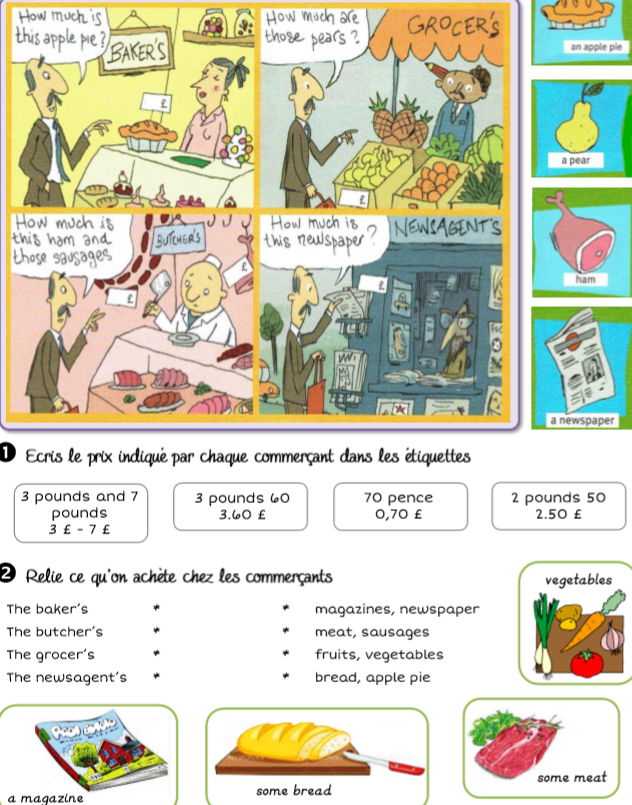 